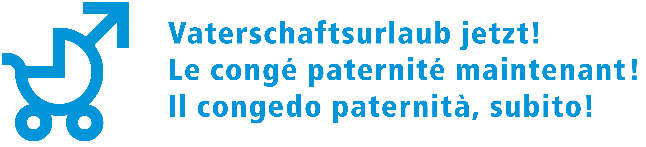 Bern, 10. August 2017 / MedienmitteilungBundeskanzlei bestätigt formell: Vaterschaftsurlaubs-Initiative ist mit 107‘075 gültigen Unterschriften zustande gekommenAm Dienstag, 4. Juli 2017, konnte der Verein „Vaterschaftsurlaub jetzt!“ 107‘455 beglaubigte Unterschriften bei der Bundeskanzlei einreichen. Nun hat die Bundeskanzlei offiziell bestätigt, dass die Initiative für vier Wochen flexibel beziehbaren Vaterschaftsurlaub mit 107‘075 gültigen Unterschriften zustande gekommen ist. Die entsprechende Veröffentlichung im Bundesblatt erfolgt am 15. August 2017. Die Zusammenfassung der wichtigen Zahlen zeigt deutlich: Ein vernünftiger, flexibler und bezahlbarer Vaterschaftsurlaub von vier Wochen ist ein grosses Bedürfnis in der Bevölkerung. Innert nur einem Jahr konnten über 130‘000 Unterschriften gesammelt werden, rund ein Viertel davon Online. Von diesen Unterschriften wurden am 4. Juli 107‘455 von den Gemeinden beglaubigte Unterschriften an die Bundeskanzlei übergeben, 107‘075 davon sind gültig. „Natürlich freut es uns sehr, dass wir jetzt auch die Zustandekommensverfügung der Bundeskanzlei haben“, sagt Adrian Wüthrich, Präsident des Vereins „Vaterschaftsurlaub jetzt!“. Die Verfügung markiert gleichzeitig den Startschuss für die strategische Planung der weiteren Kampagne, denn klar ist: „Die Schweiz braucht jetzt einen Vaterschaftsurlaub. Dafür werden wir kämpfen“, sagt Wüthrich. Als nächstes ist der Bundesrat gefordert. Er wird der Bundesversammlung entweder bis am 4. Juli 2018 eine Botschaft zur Vaterschaftsurlaubs-Initiative vorlegen oder bis am 4. Januar 2019 einen direkten oder indirekten Gegenvorschlag. Die Verfügung wird am 15. August 2017 im Bundesblatt erfolgen.Zum Argumentarium: https://uploads.strikinglycdn.com/files/1169e083-c569-4ff1-9ec7-8e4f5df2f3cd/2016_05_24_Argumentarium_Vaterschaftsurlaubs-Initiative_d.pdf Mehr Informationen: Adrian Wüthrich, Präsident von Travail.Suisse und dem Verein „Vaterschaftsurlaub jetzt!“, Tel. 031 370 21 11, Mobil 079 287 04 93